   «   اﻟﻠﻐﺔ اﻟﻌﺮﺑﻴﺔ: اﻷوﻟﻰ ﺑﺎك آداب وﻋﻠﻮم إﻧﺴﺎﻧﻴﺔ «  اﻟﺪروس اﻟﻠﻐﻮﻳﺔ : اﻟﺪورة اﻟﺜﺎﻧﻴﺔ «  اﻟﻨﺪاءاﻟﻨﺪاءأﺳﻠﻮب ﻣﻦ اﻷﺳﺎﻟﻴﺐ اﻟﻠﻐﻮ ّﻳﺔ اﻟ ُﻤﺴﺘﺨﺪﻣﺔ ﻓﻲ اﻟﻠﻐﺔ اﻟﻌﺮﺑﻴﺔ، و ُﻳﻌﺮف ﺑﺄﻧﻪ اﻟﻄﻠﺐ ﻣﻦ ﺷﺨﺺ ﻣﺎ أن ﻳﻠ ّﺒﻲ ﻧﺪاء اﻟﺸﺨﺺ اﻟﺬي اﻟﻨﺪاء ﻫﻮ)اﻟ ُﻤﻨﺎدى(، أﻣﺎ اﻟﺸﺨﺺ اﻟﺬي ﻳﻨﺎدي ﻣﺴ ّﻤﻰﻓﻲ إﺛﺎرة اﻧﺘﺒﺎه ﺷﺨﺺ ﻣﺎ، و ُﻳﻄﻠﻖ ﻋﻠﻴﻪ ﺗﺴﺘﺨﺪمِﻪ، وﻳﻌﺮ ُف أﻳﻀ ًﺎ ﺑﺄﻧﻪ اﻟﻮﺳﻴﻠﺔ اﻟﺘﻲ ﻳﻨﺎدﻳﺟﻤﻠﺔ اﻟﻨﺪاء ﺗﺴﻤﻰ )أداة اﻟﻨﺪاء.(ﻳﺴﻤﻰ )اﻟ ُﻤﻨﺎدي(، واﻟﻮﺳﻴﻠﺔ )اﻷداة(، اﻟﻤﺴﺘﺨﺪﻣﺔ ﻓﻲأدوات اﻟﻨﺪاءﻫﻲ اﻟﺤﺮوف، أو اﻷدوات اﻟﺘﻲ ﺗﺴﺘﺨﺪم ﻓﻲ اﻟ  ُﺠﻤﻠﺔ، ﺣﺘﻰ ﺗﺪ ّل ﻋﻠﻰ أﻧﻬﺎ ﺟﻤﻠﺔ ﻧﺪاء، وﺗﻘﺴﻢ إﻟﻰ ﺛﻼﺛﺔ أﻧﻮاع، وﻫﻲ:أدوات اﻟﻨﺪاء ﻟﻠﻘﺮﻳﺐﻫﻲ اﻷدوات اﻟﺘﻲ ﻳﺴﺘﺨﺪﻣﻬﺎ اﻟ ُﻤﻨﺎدي ﻟﻤﻨﺎداة اﻷﺷﺨﺎص اﻟﻘﺮﻳﺒﻴﻦ ﻣﻨﻪ، وﻫﻲ:اﻟﻬﻤﺰة )ء(، ﻣﺜﺎل: أزﻳ ٌﺪ أﻏﻠﻖ اﻟﻨﺎﻓﺬة، أﻗﺎرئ اﻟﻜﺘﺎب، اﻗﺮأ ُه ﺟﻴﺪ ًا.ﺑ َﻌﻤﻠﻚ.أي، ﻣﺜﺎل: أي   اﺧ  ”ﻲ ﻗﻢأدوات اﻟﻨﺪاء ﻟﻠﺒﻌﻴﺪﻫﻲ اﻷدوات اﻟﺘﻲ ﻳﺴﺘﺨﺪﻣﻬﺎ اﻟ ُﻤﻨﺎدي ﻟﻤﻨﺎداة اﻷﺷﺨﺎص اﻟﺒﻌﻴﺪﻳﻦ ﻋﻨﻪ، وﻫﻲ:أﻳﺎ، ﻣﺜﺎل: أﻳﺎ ﻋﺎﻣﻼ ﻓﻲ اﻟﺤﻘﻞِ، اﻋﻤ ْﻞ ﺟﻴﺪ ًا. ﻻ ﺗﺴﻬﺮ ﻛﺜﻴﺮ ًا. ﻳﺎ ﺑﻨ ّﻲﻫﻴﺎ، ﻣﺜﺎل: ﻫﻴﺎ ﻣﺘﺮدد ًا، اﺗﺨﺬ ﻗﺮار  َك.أدوات اﻟﻨﺪاء ﻟﻠﻘﺮﻳﺐ واﻟﺒﻌﻴﺪﻫﻲ اﻷدوات اﻟﺘﻲ ﻳﺼﻠﺢ اﺳﺘﺨﺪاﻣﻬﺎ ﻟﻨﺪاء اﻟﻘﺮﻳﺐ، واﻟﺒﻌﻴﺪ، وﻫﻲ:أﻛﺜﺮ أدوات اﻟﻨﺪاء اﺳﺘﺨﺪاﻣ ًﺎ؛ إذ إ  ّن اﻟ َﻌﺮب اﺳﺘﺨﺪﻣﻮﻫﺎ ﻛﺜﻴﺮ ًا ﻓﻲ ﻣﻨﺎداة ﺑﻌﻀﻬﻢ، وﻣﻦ اﻷﻣﺜﻠﺔ ﻋﻠﻴﻬﺎ: ﻳﺎ ﻳﺎ: ﺗﻌ ّﺪزﻳﺪ أﺟﺒﻨﻲ.اﻟ ﻨﺪﺑﺔﻫﻲ أﺳﻠﻮب ﻣﻦ أﺳﺎﻟﻴﺐ اﻟﻨﺪاء، ﺗﺴﺘﺨﺪم ﻓﻲ اﻟﺘﻌﺒﻴﺮ ﻋﻦ اﻷﻟﻢ، وأداﺗﻬﺎ )وا(، ﻣﺜﺎل: واﻋﻴﻨﺎه، ﺗﺪ ّل ﻋﻠﻰ اﻟﺸﻌﻮر ﺑﺄﻟﻢ ﻓﻲ اﻟﻌﻴﻮن.أﻗﺴﺎم اﻟ ُﻤﻨﺎدىُﻳﻘﺴﻢ اﻟﻤﻨﺎدى إﻟﻰ ﻗﺴﻤﻴﻦ، وﻫﻤﺎ:اﻟﻤﻨﺎدى اﻟ ُﻤﻌﺮبﻳﺘﻜﻮن ﻣﻦ ﺛﻼﺛﺔ أﻧﻮاع، وﻫﻲ:ﻣﻨﺎدى ﻣﻀﺎف ﻣﻨﺼﻮب ﺑﺎﻟﻔﺘﺢ.ُﻤﻀﺎف، ﻣﺜﺎل: ﻳﺎ ﺳﺎﺋ َﻖ اﻟﺤﺎﻓﻠ ِﺔ، ﺳﺎﺋﻖ: اﻟﺑﺎﻟ ُﻤﻀﺎف، ﻣﺜﺎل: ﻳﺎ ﻣﺴﺎﻓﺮ ًا إﻟﻰ اﻟﻴﻤﻦِ، وداﻋ ًﺎ. ﻣﺴﺎﻓﺮ ًا: ﻣﻨﺎدى ﻣﻨﺼﻮب ﺑﺎﻟﻔﺘﺢ، وﻫﻮ ﺷﺒﻴﻪ ﺑﺎﻟﻤﻀﺎف. اﻟﺸﺒﻴﻪﻣﻨﺎدىﻏﻴﺮ اﻟ َﻤﻘﺼﻮدة: ﻫﻲ اﻟﻤﻨﺎداة ﻋﻠﻰ اﻟﻌﻤﻮم، أي دون أن ﻳﺘﻢ ﻗﺼﺪ ﺷﺨﺺ ﺑﻌﻴﻨ ِﻪ، ﻣﺜﺎل: ﻳﺎ ﻃﺎﻟﺒ ًﺎ، ادرس ﺟﻴﺪ ًا. ﻃﺎﻟﺒ ًﺎ: اﻟﻨﻜﺮةﻣﻨﺼﻮب ﺑﺎﻟﻔﺘﺢ.اﻟﻤﻨﺎدى اﻟ َﻤﺒﻨﻲﻳﺘﻜﻮن ﻣﻦ ﻧﻮﻋﻴﻦ، وﻫﻤﺎ:ﻫﻮ ﻛ ّﻞ ﻋﻠﻢ ﻳﺪ ّل ﻋﻠﻴ ِﻪ ﺳﻴﺎق اﻟﺠﻤﻠﺔ، ﺳﻮا ًء أﻛﺎن ﻣﻔﺮد ًا، أو ﻣﺜﻨﻰ، أو ﺟﻤﻊ، ﻣﺜﺎل: ﻳﺎ ﺳﻌﺎد اﻟ ُﻤﻨﺎدى اﻟ َﻌﻠﻢ:ﻣﻌ ّﻠﻢ.اﻟﻨﻜﺮة اﻟ َﻤﻘﺼﻮدة: ﻫﻲ ﻣﻨﺎداة ﻣﻦ ﻻ ﺗﻌﺮف اﺳﻤﻪ، وﻟﻜﻦ ﻗﺪ ﺗﺪ ّل ﻋﻠﻴﻪ ﺻﻔﺘﻪ أو وﻇﻴﻔﺘﻪ، ﻣﺜﺎل: ﻳﺎاﻟﻤﻔﺮد: ﻳﺎ ﻣﻌﻠ ُﻢ أﻗﺒﻞ، ﻣﻌﻠ ُﻢ: ﻣﻨﺎدى ﻣﻔﺮد ﻣﺒﻨﻲ ﻋﻠﻰ اﻟﻀﻢ ﻓﻲ ﻣﺤﻞ ﻧﺼﺐ.اﻟﻤﺜﻨﻰ: ﻳﺎ ﻣﻌﻠﻤﺎن أﻗﺒﻼ، ﻣﻌﻠﻤﺎن: ﻣﻨﺎدى ﻣﺜﻨﻰ ﻣﺒﻨﻲ ﻋﻠﻰ اﻷﻟﻒ ﻓﻲ ﻣﺤﻞ ﻧﺼﺐ.اﻟﺠﻤﻊ: ﻳﺎ ﻣﻌ ّﻠﻤﻮن أﻗﺒﻠﻮا، ﻣﻌﻠﻤﻮن: ﻣﻨﺎدى ﺟﻤﻊ ﻣﺬﻛﺮ ﺳﺎﻟﻢ ﻣﺒﻨﻲ ﻋﻠﻰ اﻟﻮاو ﻓﻲ ﻣﺤﻞ ﻧﺼﺐ.ﺣﺎﻻت اﻟﻤﻨﺎدى وﺣﻜﻤﻪﻧﺪا ُء اﻟ ُﻤﻌﺮ ِف ﺑﺄلﻫﻮ أن ﺗﺴﺒﻖ اﻻﺳﻢ اﻟﻤﻌﺮف ﺑﺄﻟـ إﺣﺪى اﻟﻜﻠﻤﺘﻴﻦ اﻟﺘﺎﻟﻴﺘﻴﻦ:أﻳﻬﺎ: ﻟﻠﻤﺬﻛﺮ اﻟﻤﻔﺮد، واﻟﻤﺜﻨﻰ، واﻟﺠﻤﻊ.ﺐ ادرس ﺟﻴﺪ ًا.اﻟﻤﻔﺮد: ﻳﺎ أﻳﻬﺎ اﻟﻄﺎﻟاﻟﻤﺜﻨﻰ: ﻳﺎ أﻳﻬﺎ اﻟﻄﺎﻟﺒﺎن ادرﺳﺎ ﺟﻴﺪ ًا.اﻟﺠﻤﻊ: ﻳﺎ أﻳﻬﺎ اﻟﻄﻼب ادرﺳﻮا ﺟﻴﺪ ًا.أﻳﺘﻬﺎ: ﻟﻠﻤﺆﻧﺚ اﻟﻤﻔﺮدة، واﻟﻤﺜﻨﻰ، واﻟﺠﻤﻊ.اﻟﻤﻔﺮد: ﻳﺎ أﻳﺘﻬﺎ اﻟﻔﺘﺎ ُة اﻛﺘﺒﻲ اﻟﻨﺺ.اﻟﻤﺜﻨﻰ: ﻳﺎ أﻳﺘﻬﺎ اﻟﻔﺘﺎﺗﺎن اﻛﺘﺒﺎ اﻟﻨﺺ.اﻟﺠﻤﻊ: ﻳﺎ أﻳﺘﻬﺎ اﻟﻔﺘﻴﺎت اﻛﺘﺒﻦ اﻟﻨﺺ.اﺳﺘﺨﺪام اﻟﻨﺪاء ﻷﻏﺮاض اﺧﺮرﺑﻤﺎ ﻳﺆﺗﻰ ﺑﺤﺮف اﻟﻨﺪاء ﻟﻐﺮض آﺧﺮ، وأﻫﻢ اﻻﻏﺮاض:اﻹﺳﺘﻐﺎﺛﺔ، ﻛﻘﻮﻟﻪ: )ﻳﺎ ﻟﻘﻮﻣﻲ وﻳﺎ ﻷﻣﺜﺎل ﻗﻮﻣﻲ.(..اﻻﻏﺮاء، ﻛﻘﻮﻟﻪ: )ﻳﺎ ﻣﻦ رﻣﻴﺖ أﻻ ﺗﻨﻬﺾ إﻟﻰ اﻟﺜﺎر.(...اﻟﻨﺪﺑﺔ، ﻛﻘﻮﻟﻪ: )ﻳﺎ ﺣﺴﻴﻨ ًﺎ ﻗﺘﻠﺘﻪ اﻷﺷﻘﻴﺎء.(...اﻟﺰﺟﺮ، ﻛﻘﻮﻟﻪ: )أﻓﺆادي ﻣﺘﻰ اﻟﻤﺘﺎب؟.(...اﻟﺘﻌ  ّﺠﺐ، ﻛﻘﻮﻟﻪ: )ﻳﺎ أ ّﻳﻬﺎ اﻟﻤﺠﻨﻮن ﻛﻴﻒ ﺗﻔﻠﺴﻒ؟.(...اﻟﺘﻀ  ّﺠﺮ وإﻇﻬﺎر اﻟﺤﺰن، ﻛﻘﻮﻟﻪ: )أﻳﺎ ﻣﻨﺰل اﻻﺣﺒﺎب أﻳﻦ اﻻﺣ ّﺒﺔ؟.(...اﻟﺘﺬﻛّﺮ، ﻛﻘﻮﻟﻪ: )ذﻛﺮﺗﻚ ﻳﺎ ﻣﻌﻬﺪ اﻟﻤﺴﻠﻤﻴﻦ.(...اﻻﺧﺘﺼﺎص، وﻫﻮ ﻛﺎﻟﻨﺪاء ﻣﻦ ﻏﻴﺮ ﻳﺎء، ﻓﻴﺆﺗﻰ ﺑﺎﻟﻀﻤﻴﺮ ﺛﻢ ﺑﺎﺳﻢ ﻇﺎﻫﺮ ﻳﺒ ّﻴﻨﻪ، ﻧﺤﻮ ﻗﻮﻟﻪ ﺗﻌﺎﻟﻰ: )رﺣﻤﺔ ا@ وﺑﺮﻛﺎﺗﻪ ﻋﻠﻴﻜﻢ أﻫﻞ اﻟﺒﻴﺖأ ّﻧﻪ ﺣﻤﻴﺪ ﻣﺠﻴﺪ(، وﻧﺤﻮ ﻗﻮﻟﻪ ﺻﻠﻰ ا@ ﻋﻠﻴﻪ آﻟﻪ وﺳﻠﻢ: )ا ّﻧﺎ ﻣﻌﺎﺷﺮ اﻷﻧﺒﻴﺎء اﻣﺮﻧﺎ أن ﻧﻜ  ﻠﻢ اﻟﻨﺎس ﻋﻠﻰ ﻗﺪر ﻋﻘﻮﻟﻬﻢ.(ﺻﻮرة ﺗﻠﺨﻴﺼﻴﺔ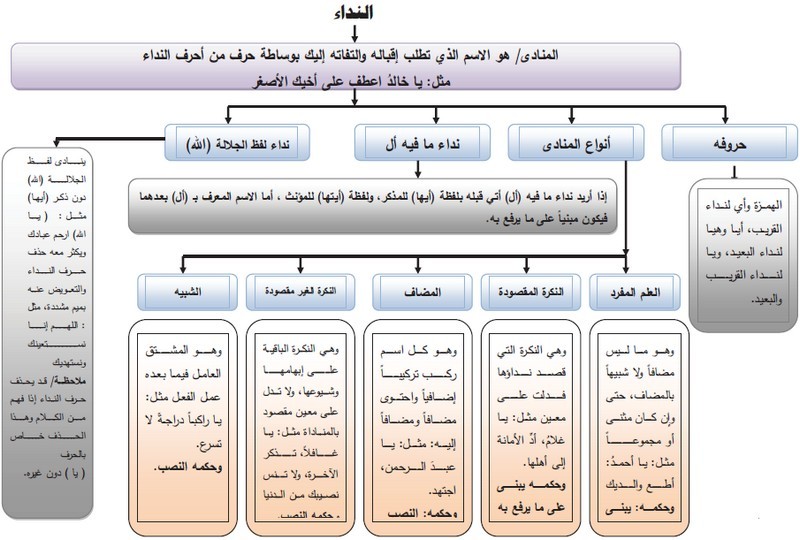 ﺣﻜﻤﻪ اﻹﻋﺮاﺑﻲﺣﺎﻟﺘﻪاﻟﻤﻨﺎدىأداةاﻟﻨﺪاءاﻟﺘﺮاﻛﻴﺐﻣﻔﻌﻮل ﺑﻪ ﻣﻨﺼﻮب ﺑﻔﻌﻞ ﻣﺤﺬوف وﺟﻮﺑﺎ ﻣﻊ ﻓﺎﻋﻠﻪ ﺗﻘﺪﻳﺮه أدﻋﻮ /أﻧﺎديﻣﻀﺎفﻋﺒﺪ@اﻳﺎﻳﺎ ﻋﺒﺪ ا@ اﺣﻜﻢ ﺑﺎﻟﻌﺪلﻣﻔﻌﻮل ﺑﻪ ﻣﻨﺼﻮب ﺑﻔﻌﻞ ﻣﺤﺬوف وﺟﻮﺑﺎ ﻣﻊ ﻓﺎﻋﻠﻪ ﺗﻘﺪﻳﺮه أدﻋﻮ /أﻧﺎديﺷﺒﻴﻪ ﺑﺎﻟﻤﻀﺎفﻣﺠﻬﺪاﻳﺎﻳﺎ ﻣﺠﻬﺪا ﻧﻔﺴﻪ، ﺗﺤﺮاﻟﻨﺠﺎحﻣﻔﻌﻮل ﺑﻪ ﻣﻨﺼﻮب ﺑﻔﻌﻞ ﻣﺤﺬوف وﺟﻮﺑﺎ ﻣﻊ ﻓﺎﻋﻠﻪ ﺗﻘﺪﻳﺮه أدﻋﻮ /أﻧﺎديﻧﻜﺮة ﻏﻴﺮﻣﻘﺼﻮدةﺗﻠﻤﻴﺬاﻳﺎﻳﺎ ﺗﻠﻤﻴﺬا، ﻛﻦ ﻣﺘﺼﻔﺎ ﺑﺎﻟﺠﺪﻣﺒﻨﻲ ﻋﻠﻰ اﻟﻀﻢ ﻓﻲ ﻣﺤﻞ ﻧﺼﺐ اﻟﻤﻔﻌﻮل ﺑﻪ ﻟﻔﻌﻞ ﻣﺤﺬوفﻋﻠﻢ ﻣﻔﺮدﺧﺎﻟﺪﻳﺎﻳﺎ ﺧﺎﻟﺪ، ﻛﻦ ﻣﻌﻮاﻧﺎ ﻷﺧﻴﻚﻣﺒﻨﻲ ﻋﻠﻰ اﻟﻀﻢ ﻓﻲ ﻣﺤﻞ ﻧﺼﺐ اﻟﻤﻔﻌﻮل ﺑﻪ ﻟﻔﻌﻞ ﻣﺤﺬوفﻧﻜﺮة ﻣﻘﺼﻮدةرﺟﻞﻳﺎﻳﺎ رﺟﻞ اﺣﺘﺮسﻣﺒﻨﻲ ﻋﻠﻰ اﻟﻀﻢ ﻓﻲ ﻣﺤﻞ ﻧﺼﺐ اﻟﻤﻔﻌﻮل ﺑﻪ ﻟﻔﻌﻞ ﻣﺤﺬوفﻣﻌﺮف ب الأ يﻳﺎﻳﺎ أﻳﻬﺎ اﻟﻤﺘﻬﻮر ﻛﻦ ﺣﺬرا